Supplementary material to:Audiovisual Consults by Paramedics to Reduce Hospital Transport after Low-urgency Calls: Randomised Controlled Trial. Author List: Roman Sykora, MD, PhD1,2, Metodej Renza1, Jiri Ruzicka, MD, PhD 2,3,4, Petra Bakurova2, Milos Kukacka2, Jiri Smetana, MD2, Frantisek Duska, MD, PhD1List of supplemental information: Table S1. Suplemantary data from ITT analysisTable S2. Suplementary data for PPA analysisTable S3. Suplementary data: Mobile network characteristics in PPA analysis eventsFigure S1. Survey forms for qualitative analysis of consults Table S1. Suplemantary data from ITT analysisData are numbers (%) or means (SD); NS, not significant; * p<0,05;  § In CONTROL group is the number of actually consulted events, in mandatorily consulted groups the need for consult according standard routine was evaluated by paramedics on site in a survey;  §§evaluated as a % from consults in CONTROLTable S2. Suplementary data from PPA analysisData are means (SD) or numbers (%); N/A, not applicable; NS, not significant; * p = 0,051; ** p<0,05Table S3. Suplementary data: Mobile network characteristics in PPA analysis eventsData are numbers (%) or means (SD).Figure S1. Survey forms for qualitative analysis of consults 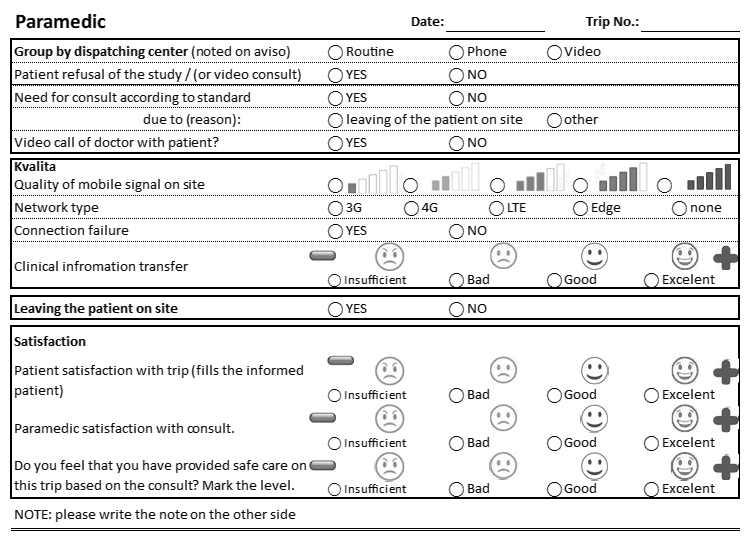 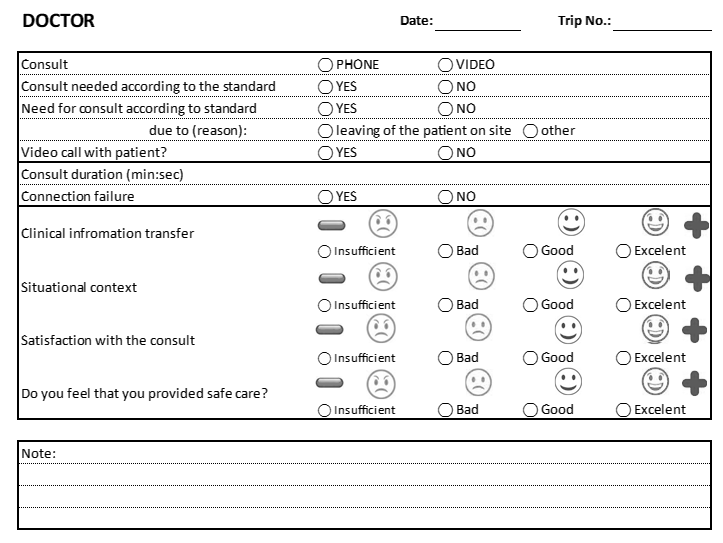 CONTROL 
(N = 281)PHONE
(N = 222)VIDEO(N = 288)Repeated trip to all patients in 24 hours12 (4.2%)3 (1,4%)8 (2.78%)NSConsults considered as needed§50 (17.8%)74 (33.3%)*110 (38,2)**Connection failure2 (4.0%)§§3 (1.0%)30 (10.4%)*CONTROL 
(N = 258)PHONE
(N = 193)VIDEO(N = 192)Consultation duration (min)2.94 (1.68)2.36 (1.23)*3.17 (2.30)NSConsults considered as needed46 (17.8%)70 (36.3%)86 (44.8%)**Videocall between doctor and patientN/AN/A76 (39.6%)N/AReapeated trip to all patients in 24 hours12 (4.7%)3 (1.5%)6 (3.1%)NSRepeated ambulance trip to all patients within 48 hours15 (5.8%)5 (2.6%)13 (6.7%)NSCONTROL 
(N = 46)PHONE
(N = 193)VIDEO(N = 192)Mobile network type  4G 44 (95.6%)180 (93.3%)176 (91.7%)3G 1 (2.2%)3 (1.6%)1 (0.5%)LTE05 (2.6%)9 (4.7%)Edge004 (2.1%)No signal1 (2.2%)00Not reported05 (2.6%)2 (1.0%)Mobile signal strenght (1-5)4.5 (0.7)4.4 (0.8)4.5 (0.8)